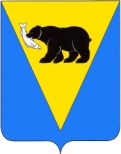 ПОСТАНОВЛЕНИЕ    ГЛАВЫ УСТЬ-БОЛЬШЕРЕЦКОГО МУНИЦИПАЛЬНОГО РАЙОНАот  _______________№ В связи с корректировкой номенклатуры и объема резерва материальных ресурсов для ликвидации чрезвычайных ситуаций природного и техногенного характера, выполнения мероприятий по гражданской обороне на территории Усть-Большерецкого муниципального района на 2019 год ПОСТАНОВЛЯЮ:        2.  Настоящее  постановление  вступает в силу  после  дня  его обнародования .        3. Аппарату Администрации Усть-Большерецкого муниципального района  обеспечить  обнародование и размещение настоящего постановления на официальном сайте Администрации Усть-Большерецкого муниципального района в информационно – телекоммуникационной  сети «Интернет».        4.  Контроль за исполнением настоящего постановления  возложить на руководителя Управления специальных программ  Администрации Усть-Большерецкого муниципального района.И.О. Главы  Усть-Большерецкогомуниципального района                                                                                Б.Б. Квитко.Номенклатура и объемырезерва материальных ресурсов для ликвидации чрезвычайных ситуаций, выполнения мероприятий по гражданской обороне на территории Усть-Большерецкого муниципального района.СОГЛАСОВАНО:Руководитель Управления спецпрограмм                                    В.А. Казаченко. Начальник правового отдела                                                        Т.Е.  Кокорина Руководитель Аппарата                                                                  Г. И. Кисельников.Подготовил:                                        Клыга С.А.19.11.2019.Рассылка:Управление спецпрограмм.Правовой отдел.КГКУ «ЦОД» г. П-Камчатский, ул. Максутова 44/1.О внесении изменения                                                                                       в постановление Главы Усть-Большерецкого                                                       муниципального района от 14.09.2011              № 532  «О порядке создания,      хранения,  использования и  восполнения   резерва      материальных ресурсов   для  ликвидации   чрезвычайных ситуаций   природного    и     техногенного характера,   выполнения       мероприятий по  гражданской  обороне  на   территории Усть-Большерецкого муниципального района»     1. Внести изменения в постановление Главы Усть-Большерецкого   муниципального района от 14.09.2011 № 532 « О   порядке  создания, хранения,  использования  и  восполнения   резерва      материальных ресурсов   для  ликвидации   чрезвычайных ситуаций   природного    и     техногенного   характера,   выполнения  мероприятий по  гражданской  обороне  на   территории Усть-Большерецкого муниципального района», изложив приложение № 2  «Номенклатура и объемы резерва материальных ресурсов для ликвидации чрезвычайных ситуаций, выполнение мероприятий по гражданской обороне на территории Усть-Большерецкого муниципального района»  в новой редакции согласно приложению  к настоящему постановлению.      Приложение  к постановлению Главы      Усть-Большерецкого муниципального       района от  «       »  ноября 2019 г. № Наименование материальных ресурсовЕдиница измеренияКоличество1. Продовольствие (из расчета 50 человек на трое суток)1. Продовольствие (из расчета 50 человек на трое суток)1. Продовольствие (из расчета 50 человек на трое суток)1. Продовольствие (из расчета 50 человек на трое суток)1.Хлеб и хлебобулочные изделиякилограмм70,52.Крупа и макаронные изделиякилограмм7,53.Консервы рыбныекилограмм5,44.Мясокилограмм31,55.Консервы мясныекилограмм37,56.Жиры, маргаринкилограмм4,57.Молоко сухоекилограмм4,58.Сахаркилограмм14,09.Солькилограмм3,010.Масло сливочноекилограмм4,511.Консервы молочныекилограмм4,512.Чайкилограмм0,4513.Масло растительноекилограмм0,39 2. Строительные материалы 2. Строительные материалы 2. Строительные материалы 2. Строительные материалы 1.Цементтонн1,02.Стеклометров/квадратных5,03.Трубы стальные электросварные ГОСТ 10705-80. Д-89, 144, 133, 159, 219, 273.Тонн0,24.Гвозди 50-200 мм  килограмм3,05.Электроды сварочные  килограмм3,03. Горюче смазочные материалы3. Горюче смазочные материалы3. Горюче смазочные материалы3. Горюче смазочные материалы1.Автомобильный бензин АИ-76тонн1,0 2.Дизельное топливотонн1,04. Медицинское имущество и медикаменты4. Медицинское имущество и медикаменты4. Медицинское имущество и медикаменты4. Медицинское имущество и медикаменты2.ИПП-1Индивидуальный перевязочный пакет штук503.Носилки санитарныештук24.Футляр укладка врача скорой  медпомощи штук25.Бинт марлевый штук1006.ИПП-11 Индивидуальный противохимический пакет ИПП-11    штук507.Система инфузионная SFM  штук208.Шприц одноразовый 10 мл. штук259.Шприц одноразовый 2 мл. штук2510.Шприц одноразовый 3 мл. штук2511.Шприц одноразовый 5 мл. штук255. Резервные источники электроснабжения.5. Резервные источники электроснабжения.5. Резервные источники электроснабжения.5. Резервные источники электроснабжения.1.Дизельная электростанция подвижная  на 100 кВт.  штук12.Электрогенератор  на 3,0- 4,0 кВт.  штук13.Дизельная электростанция подвижная  на 200 кВт.  штук16. Вещевое имущество.6. Вещевое имущество.6. Вещевое имущество.6. Вещевое имущество.1.Палатка  лагерная   штук182.Миска  суповая одноразовая   наборнабор89893.Ложка одноразовая   набор314.Ложка одноразовая  штук335.Тарелка десертная одноразовая   набор1006.Вилка одноразоваянабор377.Стакан одноразовый         набор1718.Мешок д/м 60л в рулонерулон89.Матрацштук10010.Подушкаштук10011.Одеяла байковыештук10012.Куртка  утепленнаяштук10013.Спичкикоробок50  14.Простыньштук100  15.Наволочкаштук10016.Бочка с двумя пробками  227 лштук217.Таз пластмассовыйштук1018.Мыло хозяйственное 65%-72% 200 граммштук519.Миска алюминиеваяштук10020.Тарелка мелкая алюминиеваяштук10021.Кружка п/фарфороваяштук5022.Ложка столовая алюминиеваяштук25023.Ложка чайная алюминиеваяштук5024.Ложка разливательная алюминиеваяштук4325.Бачок алюминиевый 4,5,6 лштук2526.Бачок алюминиевый З лштук8027.Кастрюля алюминиевая 4,5-6 лштук228.Чайник алюминиевый 5 лштук229.Чайник алюминиевый З лштук1030.Судок из 2-х кастрюль алюминиевыйштук1031.Судок из  3-х кастрюль алюминевыйштук2032.Котел наплитный алюминиевый 20-40 лштук433.Котел наплитный алюминиевый 50-60 лштук234.Ведро оцинкованноештук435.Черпак алюминиевый 1,5 лштук136.Нож специальный А-480штук1037.Нож специальный А-330штук138.Вилка  д/вынимания мясаштук139.Фляга д/молока  алюминиеваяштук340.Канистра  алюминиевая 20 лштук341.Сотейник  алюминиевыйштук142.Сковорода  алюминиеваяштук943.Термос ТВН-12штук7   44.Термос ТН-36штук345.Палатка каркасная М-10 (десятиместная)штук646.Палатка модульная (двадцатиместная)штук247.Плечики для одеждыштук12048.Кровати раскладныештук15049.Кровати двух ярусные металлическиештук507. Другие материальные ресурсы.7. Другие материальные ресурсы.7. Другие материальные ресурсы.7. Другие материальные ресурсы.1.Печи ПСЧ-1 к палаткамштук202.Кухня прицепная КП-2-48штук13.Кухня очажная КО-75штук14.Помпа бензиновая  для откачки водыштук15.Тепловая пушкаштук16.Лодка  резиновая ПВХ четырехместнаяштук17.Дозиметр «RADEKS»штук18.Цепная бензиновая пилаштук19.Электромегафон      штук410.Подвесной лодочный моторштук111.Якорь складной 3.2 кг.Штук112.Страховочный жилет с подголовникомштук513.Фал капроновый 12 метровштук114.Рации носимые UVF-1 TURBOштук515.Новигатор с приемником GPSMAR-64 штук116.Спутниковый телефон GSP-1700штук117.ДРОН  MAVIS-2  Pro/Zoomштук1